HEAMATO-BIOCHEMICAL PROFILE OF CROSSBRED COWS AND CALVES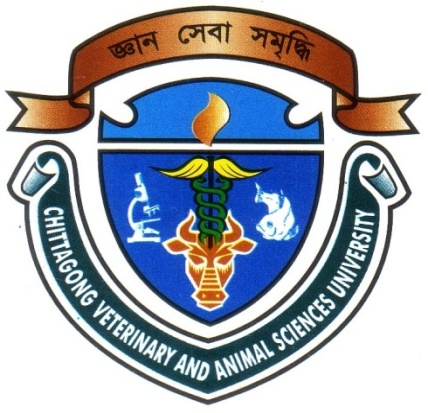 A Clinical Report submitted byExamination Roll: 07/47Reg. No: 334Internship ID: E-43Session: 2006-2007This report is submitted for partial fulfillment of the Degree ofDoctor of Veterinary Medicine (DVM)Chittagong Veterinary and Animal Sciences UniversityKhulshi, Chittagong-4225, Bangladesh.June, 2013HEAMATO-BIOCHEMICAL PROFILE OF CROSSBRED COWS AND CALVES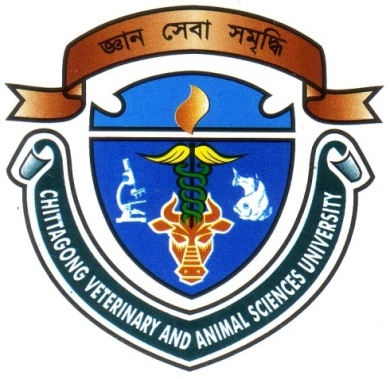 A Clinical ReportSubmitted as per approved style and contentsJune, 2013CONTENTS………………………………………Signature of AuthorMd. Imran AhmedRoll No  : 07/47Reg. No : 334Intern ID  : E-43Session  : 2006-2007……… ………………………………Signature of SupervisorProfessor  Dr. Md. Abul QuasemDepartment  of Anatomy & HistologyChittagong Veterinary and Animal Sciences                                                                                         University, Bangladesh.Serial  No.TitlePage LIST OF TABLESiACKNOWLEDGEMENT iiLIST OF ABBREVIATIONSiiiABSTRACTivCHAPTER    1INTRODUCTION1-2CHAPTER     2REVIEW OF LITERATURE3-9CHAPTER     3MATERIALS AND METHODS.10-19CHAPTER    4RESULTS20-23CHAPTER    5DISCUSSION24-26CHAPTER    6CONCLUSION 27REFERENCE28-33APPENDIX34-37